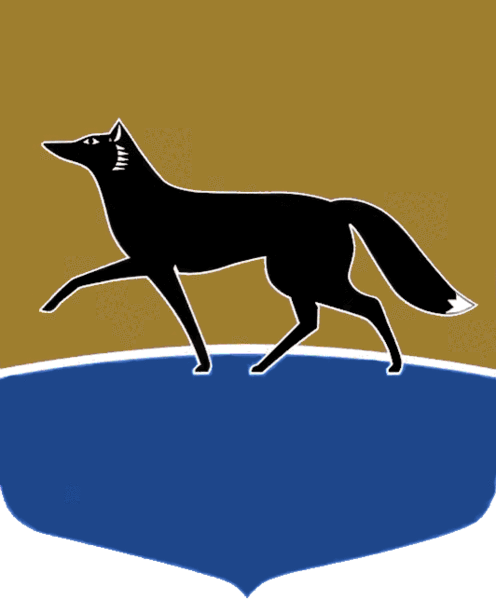 Принято на заседании Думы 26 октября 2022 года№ 215-VII ДГО внесении изменений в решение Думы города от 04.03.2011 
№ 876-IV ДГ «Об утверждении перечня услуг, которые являются необходимыми и обязательными для предоставления органами местного самоуправления муниципальных услуг, а также порядка определения размера платы за оказание таких услуг»В соответствии с Федеральным законом от 27.07.2010 № 210-ФЗ 
«Об организации предоставления государственных и муниципальных услуг», постановлением Администрации города от 14.10.2021 №  8890 
«Об утверждении реестра муниципальных услуг городского округа Сургут Ханты-Мансийского автономного округа – Югры» Дума города РЕШИЛА:1. Внести в решение Думы города от 04.03.2011 № 876-IV ДГ 
«Об утверждении перечня услуг, которые являются необходимыми 
и обязательными для предоставления органами местного самоуправления муниципальных услуг, а также порядка определения размера платы 
за оказание таких услуг» (в редакции от 04.05.2022 № 128-VII ДГ) следующие изменения:1) в строке 3 графы «Наименование муниципальной услуги, в рамках которой предоставляется услуга, являющаяся необходимой и обязательной» приложения к решению слова «Выдача разрешения на строительство, внесение изменений в разрешение на строительство, в том числе в связи 
с продлением срока действия разрешения на строительство» заменить словами «Выдача разрешения на строительство объекта капитального строительства 
(в том числе внесение изменений в разрешение на строительство объекта капитального строительства и внесение изменений в разрешение 
на строительство объекта капитального строительства в связи с продлением срока действия такого разрешения)»;2) в строке 7 графы «Наименование муниципальной услуги, в рамках которой предоставляется услуга, являющаяся необходимой и обязательной» приложения к решению слова «Выдача разрешения на использование земель или земельного участка, находящихся в муниципальной собственности 
или государственная собственность на которые не разграничена» заменить словами «Выдача разрешения на использование земель или земельного участка, которые находятся в государственной или муниципальной собственности, без предоставления земельных участков и установления сервитута, публичного сервитута»;3) строку 8 приложения к решению исключить;4) в строке 18 графы «Наименование муниципальной услуги, в рамках которой предоставляется услуга, являющаяся необходимой и обязательной» приложения к решению слова «Предоставление мер дополнительной социальной поддержки в виде денежной компенсации расходов на проезд 
в городском пассажирском транспорте общего пользования отдельным категориям населения» заменить словами «Предоставление мер дополнительной социальной поддержки в виде бесплатного проезда 
в городском пассажирском транспорте общего пользования отдельным категориям населения»;5) приложение к решению дополнить строками 19, 20, 21 согласно приложению к настоящему решению.2. Администрации города обеспечить размещение перечня услуг, которые являются необходимыми и обязательными для предоставления органами местного самоуправления муниципальных услуг, на официальном портале Администрации города Сургута, на сайтах организаций, участвующих в предоставлении муниципальных услуг, а также в сети Интернет на Едином портале государственных и муниципальных услуг. Приложение к решению Думы города от 08.11.2022 № 215-VII ДГПредседатель Думы города_______________ М.Н. Слепов«01» ноября 2022 г.Глава города_______________ А.С. Филатов«08» ноября 2022 г.№п/пНаименование муниципальной услуги, в рамках которой предоставляется услуга, являющаяся необходимой и обязательнойНаименование услуги, которая является необходимой и обязательнойНормативный правовой акт, устанавливающий предоставление услуги (пункт, статья, глава, наименование нормативного акта)Оказывается за счёт средств заявителя/за счёт средств заявителя 
в случаях, предусмотренных нормативными правовыми актами Российской Федерации/бесплатно19.Направление уведомления о соответствии построенных или реконструированных объектов индивидуального жилищного строительства или садового дома требованиям законодательства Российской Федерации о градостроительной деятельностиПодготовка и выдача документов, предусмотренных частью 16 статьи 55 Градостроительного кодекса Российской Федерации, необходимых для выдачи уведомления о соответствии построенных или реконструированных объектов индивидуального жилищного строительства или садового домаЧасть 16, пункт 5 
части 19 статьи 55 Градостроительного кодекса Российской ФедерацииЗа счёт средств заявителя20.Направление уведомления о соответствии указанных 
в уведомлении о планируемом строительстве параметров объекта индивидуального жилищного строительства или садового дома установленным параметрам 
и допустимости размещения объекта индивидуального жилищного строительства или садового дома 
на земельном участкеПодготовка и выдача документов, предусмотренных частью 3 статьи 
51.1 Градостроительного кодекса Российской Федерации, необходимых для выдачи уведомления о соответствии указанных 
в уведомлении о планируемом строительстве параметров объекта индивидуального жилищного строительства или садового дома установленным параметрам и допустимости размещения объекта индивидуального жилищного строительства или садового дома 
на земельном участкеЧасти 3, 7 статьи 51.1 Градостроительного кодекса Российской ФедерацииЗа счёт средств заявителя21.Выдача акта освидетельствования проведения основных работ 
по строительству (реконструкции) объекта индивидуального жилищного строительства с привлечением средств материнского (семейного) капиталаПодготовка и выдача документов, предусмотренных частью 2 постановления Правительства Российской Федерации 
от 18.08.2011 № 686, необходимых для выдачи акта освидетельствования проведения основных работ по строительству (реконструкции) объекта индивидуального жилищного строительства с привлечением средств материнского (семейного) капиталаЧасть 2 постановления Правительства Российской Федерации 
от 18.08.2011 № 686 «Об утверждении Правил выдачи документа, подтверждающего проведение основных работ по строительству (реконструкции) объекта индивидуального жилищного строительства, осуществляемому с привлечением средств материнского (семейного) капитала»За счёт средств заявителя